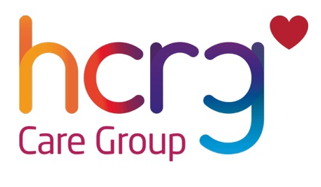 Sexual Health Referral FormThis form is for professionals to refer young people aged 13-19 into our young people’s service. Please complete all fields and return this form via secure email to vcl.orbishyp@nhs.net. If you do not have an nhs.net or gov.uk email address, you MUST enter [SECURE] in the subject header of the email. If you would like to speak to a member of the team regarding your referral, please contact 01706 202 444. If we are unavailable to take your call, please leave a voicemail and we will get back to you.  Patient details 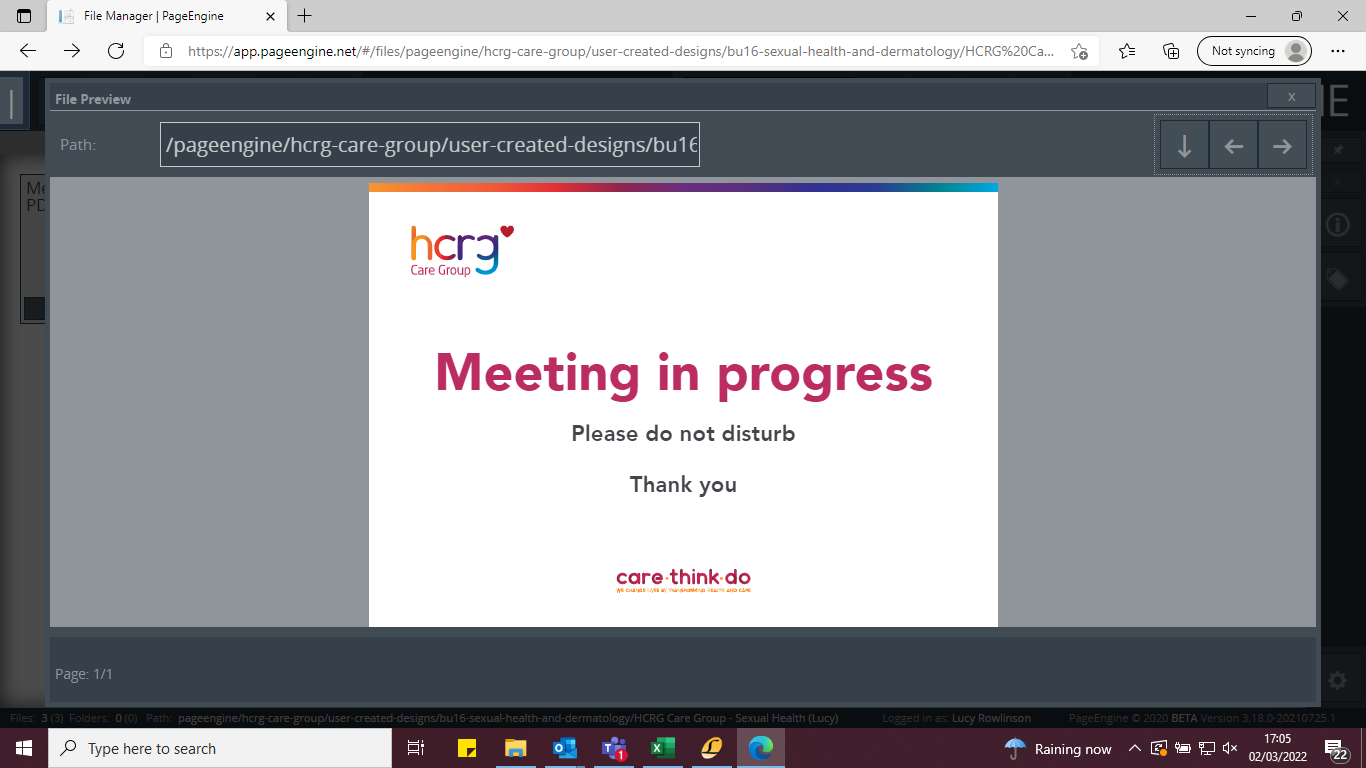 Involvement from social careInvolvement from other agenciesVulnerabilities Does the young person have any of the following?Referral informationWhat is the reason for the referral? Referrer informationWhat’s next?Please return completed referral forms to: vcl.orbishyp@nhs.net Referrals will be assessed and responded to within 7 days.First nameLast nameGenderDOB Country of birth EthnicityAddress School name/addressYoung person’s contact numberEmergency contact nameRelationship to the young personEmergency contact number Is the emergency contact aware of the referralDo we have permission to contact the emergency contact?YesNoOnly in an emergency Do we have permission to write to the young person’s home address?YesNoOnly in an emergencyDo we have permission to contact the young person via the contact telephone number?YesNoOnly in an emergencyIs the young person known to social care?YesNoIs there an open case with social services?YesNoIf yes, please provide more informationDoes the young person have a social worker? YesNoName of the designated social workerContact Number (if known)Is the young person involved with any other agencies?YesNoIf yes, please provide more informationDrug and alcohol issuesYesNoMental health issuesYesNoLearning difficulties or disabilitiesYesNoLooked after childYesNoRefugee/Asylum seeker/ Unaccompanied child/ Newly arrived in the UKYesNoDoes the young person have a long-term disability?YesNoNoDoes the young person have a current problem or any symptoms?YesNoNoHas the young person used or use substances (regularly or recreationally)? YesNoNoIf so, please specifyDoes the young person consent to a referral into Early Break for support around substance use?YesNoNoContact nameOrganisationEmail addressTelephone numberDate of referralHave you discussed your concerns with the young person?YesNoHave you discussed the referral with the young person?YesNoHas the young person consented to the referral?YesNo